PROPOSAL KEGIATAN PENGABDIAN KEPADA MASYARAKAT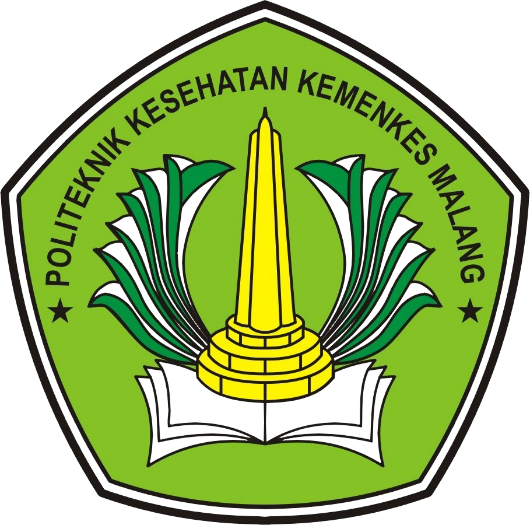 Pemberdayaan Masyarakat Untuk Menurunkan AKI Dan AKB Melalui TOT Penggunaan Kartu Deteksi Dini Kehamilan Resiko Tinggi di Desa Gunung Rejo Kec. Singosari Kabupaten MalangOleh Tim :Dr. Jenny J.S. Sondakh, S.Si.T., M.Clin.Mid	NIP.195801101993032001(Jurusan Kebidanan Poltekkes Kemenkes Malang)Widya Warastuti, Skep,MKes 	NIP.197305262002122001(Jurusan Keperawatan Poltekkes Palangkaraya)	Budi Suharno, S.Kp., M.Kes.	NIP.195903041984011001(Jurusan Kesehatan Terapan Prodi Promosi Kesehatan Poltekkes Kemenkes Malang)KEMENTERIAN KESEHATAN REPUBLIK INDONESIABADAN PENGEMBANGAN DAN PEMBERDAYAAN SUMBER DAYA MANUSIA KESEHATANPOLITEKNIK KESEHATAN KEMENKES PALANGKA RAYAPROGRAM STUDI D-III KEPERAWATAN 2019LEMBAR PENGESAHANJudul	: 	Pemberdayaan Masyarakat Untuk Menurunkan AKI Dan AKB Melalui TOT Penggunaan Kartu Deteksi Dini Kehamilan Resiko Tinggi di Desa Gunung Rejo Kec. Singosari Kabupaten MalangBidang Pengabdian	: 	KebidananKetua Tim Pelaksana (Pengabdi)	Nama Lengkap	: 	Dr. Jenny J.S. Sondakh, S.Si.T., M.Clin.MidJenis Kelamin	: 	PerempuanNIDN	:	4010015901Disiplin Ilmu	: 	Kebidanan KlinikPangkat /Golongan	: 	Penata/III cJabatan 	: 	LektorJurusan / Prodi	: 	KebidananAlamat	: 	Jl. Raya Wendit Barat 150, MalangTelp / Email	: 	081334490510 / sondakhjenny@gmail.comJumlah Anggota	:	2 orangNama Anggota I	: 	Widya Warastuti,.Skep, M.KesNIDN	: 	401812650Nama Anggota II	: 	Budi Suharno, S.Kp., M.Kes.NIDN	:	4016106401Lokasi KegiatanLokasi Mitra	:  	Desa Gunung RejoKecamatan	: 	SingosariKota / Kab	:	MalangProvinsi 	:	Jawa TimurJarak PT ke Lokasi Mitra	:	> 30 kmJumlah Dana Yang Diusulkan	:	Rp. 150.000.000,-Jangka Waktu Pelaksanaan	:	7 bulan		Malang, 18 April 2019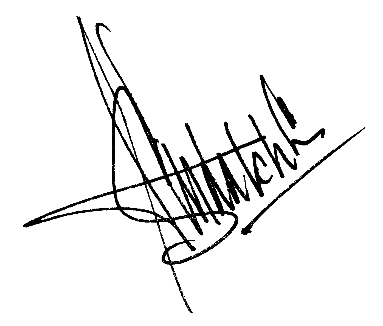 	Kepala Pusat Litmas                        	Ketua Tim,	Sri Winarni, S.Pd, M.Kes	Dr. Jenny J.S. Sondakh, S.Si.T., M.Clin.Mid	NIP.196410161986032002	NIP. 195801101993032001Mengesahkan,Direktur Poltekkes Kemenkes MalangBudi Susatia, S.Kp. M.Kes.NIP. 196503181988031002KATA PENGANTARPuji dan syukur kami panjatkan kehadirat Tuhan YME, atas rahmat dan karuniaNya sehingga kami dapat menyelesaikan penyusunan proposal kegiatan Pengabdian Masyarakat ini dengan judul “inisiasi keluarga sadar tumbuh kembang anak di kelurahan menteng, kecamatan jekan raya kota palangka raya kalteng ”. Kami menyadari proposal penelitian ini belum sempurna, untuk itu kritik dan saran yang membangun sangat diharapkan demi kesempurnaan proposal ini.Palangka Raya, Maret 2019Pengusul KegiatanDAFTAR ISIHALAMAN JUDUL ……………………………………………………..	 	iLEMBAR PENGESAHAN		iiKATA PENGANTAR		iiiDAFTAR ISI		ivPENDAHULUAN		1RUMUSAN MASALAH		4TUJUAN KEGIATAN		4MANFAAT KEGIATAN		5RUANG LINGKUP KEGIATAN		5MATERI HASIL PENELITIAN….		7METODE PELAKSANAAN KEGIATAN		10RANCANGAN EVALUASI		12JADWAL KEGIATAN		13RENCANA ANGGARAN BELANJA		13DAFTAR PUSTAKABAB 1PENDAHULUANAnalisis SituasiKehamilan merupakan suatu anugerah bagi setiap wanita. Sepanjang daur kehidupan wanita, sudah menjadi kodratnya akan mengalami proses kehamilan, persalinan dan masa nifas. Masa kehamilan mulai terjadi karena adanya pertemuan sel sperma dengan sel telur di tuba fallopi, kemudian bernidasi dilapisan endometrium yang akan berkembang menjadi janin, lamanya kehamilan normal 280 hari atau 40 minggu,  sehingga selama masa tersebut ibu hamil memerlukan pengawasan yang tepat (Manuaba, 2008). Proses kehamilan yang awalnya normal bisa terjadi kondisi patologis dalam perjalanannya, maka  dibutuhkan upaya pelayanan kesehatan sebagai upaya pencegahan terhadap kondisi buruk yang dapat terjadi pada ibu hamil. Salah satu upaya untuk mencegah terjadinya kondisi yang buruk dalam kehamilan adalah melalui deteksi dini kehamilan risiko tinggi (Rochjati, 2011)Di negara Indonesia tidak menunjukkan perkembangan yang cukup signifikan dalam usaha menurunkan angka kematian ibu. Hal ini ditandai dengan tingginya angka kematian ibu (AKI) (Depkes RI, 2014). AKI merupakan indikator keberhasilan pembangunan dan juga digunakan sebagai salah satu pertimbangan dalam menentukan Indeks Pembangunan Manusia (Dinkes Jawa Timur, 2015). Dengan kata lain, tingginya angka kematian ibu menunjukkan rendahnya tingkat kesehatan di suatu daerah. Angka Kematian Ibu (AKI) di Indonesia menurut SDKI 2015 sebesar 305 per 100.000 kelahiran hidup. Meskipun AKI hasil SDKI tahun 2015 sudah mengalami penurunan namun masih belum mencapai target SDGs yaitu sebesar 70 per 100.000 KH. Cakupan AKI Provinsi Jawa Timur berdasarkan data laporan Dinas Kesehatan Provinsi Jawa Timur tahun 2015 adalah 89,6 per 100.000 KH (Profil Kesehatan Provinsi Jawa Timur, 2015). Sedangkan AKI di Kabupaten Malang sebesar 46,48 per 100.000 kelahiran hidup atau kematian ibu pada tahun 2017 di Kabupaten Malang sebanyak  18 orang.Beberapa pendekatan faktor risiko untuk mencegah kematian maternal sudah dikembangkan di Indonesia.Faktor 4 terlalu dan 3 terlambat merupakan konsep faktor risiko yang sudah dikenal cukup lama di Indonesia. Begitu juga dengan Kartu Skor Poedji Rochjati telah digunakan secara umum di Malang untuk mendeteksi secara dini faktor risiko pada kehamilan yang dapat berpengaruh buruk pada ibu hamil maupun janin yang dikandungnya. Faktor empat terlalu sudah masuk dalam Kartu Skor Poedji Rochjati (Rochjati, 2003). Kondisi Ibu Hamil dengan resiko tinggi ini terdapat juga pada Desa Gunungrejo kecamatan Singosari Kabupaten Malang. Dari 63 orang ibu hamil, 12 ibu hamil berusia kurang dari 20 tahun. Berdasarkan perhitungan resiko dengan kartu skor Puji Rochyati, terdapat 18 ibu hamil dengan resiko rendah, 7 ibu hamil dengan resiko tinggi dan 6 ibu hamil dengan resiko sangat tinggi. Kader dan ibu hamil mempunyai pengetahuan yang kurang tentang deteksi dini kehamilan risiko tinggi dengan mengunakan skor Poedji Rochjati.Berdasarkan situasi pada Desa Gunungrejo kecamatan Singosari Kabupaten Malang, maka kami tim pengabdian masyarakat (dosen kebidanan dan mahasiswa kebidanan) ingin ikut berkontribusi dalam menurunkan AKI melalui pemberdayaan masyarakat untuk menurunkan AKI dan AKB melalui TOT penggunaan kartu deteksi dini kehamilan Risiko tinggi.Perumusan MasalahKetidaktahuan ibu hamil tentang kehamilan dengan resiko tinggiKetidaktahuan kader dalam melakukan skrining resiko ibu hamil dengan menggunakan kartu skor Puji RochyatiKetidaktahuan ibu hamil bahaya kehamilan dengan resiko tinggiBAB 2SOLUSI PERMASALAHANBerdasarkan permasalahan tersebut diatas, pengabdian masyarakat dosen bersama mahasiswa Kebidanan Poltekkes Kemenkes Malang akan melakukan kegiatan pengabdian masyarakat pemberdayaan masyarakat untuk menurunkan AKI dan AKB melalui TOT penggunaan kartu deteksi dini kehamilan Risiko tinggi. Kegiatan yang akan dilaksanakan sebagai solusi dari permasalahan tersebut antara lain adalah memberdayakan masyarakat (kader) untuk dapat melakukan skrening deteksi dini kehamilan risiko tinggi pada kader yang lain dan melakukan pendampingan kepada kader pertama dan kedua dalam melakukan skrening deteksi dini kehamilan risiko tinggi pada ibu hamil.Kerjasama dengan Poltekkes kemenkes lain adalah dilakukan sebagai usaha dalam mengatasi permasalahan tentang kurangnya pengetahuan masyarakat (kader) dalam melakukan deteksi dini kehamilan risiko tinggi. BAB 3METODOLOGI PELAKSANAANMetode PengabdianMetode pengabdian dilakukan dengan beberapa cara yaitu :Ibu KaderPelatihan untuk pelatih (kader 1) untuk deteksi dini ibu hamil risiko dini mengunakan skor poedji Rochjati Pendampingan pelatih (kader 1) untuk melatih pelatih (kader 2) untuk deteksi dini ibu hamil risiko dini mengunakan skor poedji Rochjati Memberikan pendampingan kepada pelatih (kader 2) untuk deteksi dini ibu hamil risiko dini mengunakan skor poedji RochjatiDraf Rencana KegiatanBAB 4LUARAN DAN TARGET CAPAIANLUARAN Artikel ilmiah dipublikasikan melalui jurnal ber-ISSN/ buku ISBN/ prosiding ISBN dari seminar nasionalPublikasi/artikel pada media cetak/elektronikVideo/modul/bookletKeynote speaker/pemakalahPeningkatan keberdayaan mitraTARGET CAPAIAN4.2.1 Meningkatkan keterampilan dan pengetahun pelatih (kader 1) dalam melatih kader 2 dalam melakukan deteksi dini kehamilan risiko tinggi dengan mengunakan scor Poedji Rohcjati4.2.1 Meningkatkan keterampilan dan pengetahun pelatih (kader 2) dalam melatih ibu hamil dalam membaca scor Poedji Rohcjati untuk deteksi dini kehamilan risiko tinggi BAB 5BIAYA DAN RENCANA KEGIATANRencana Anggaran BiayaRencana KegiatanBAB 6PETA LOKASIPeta Desa Gunung Rejo kecamatan singosari Kabupaten Malang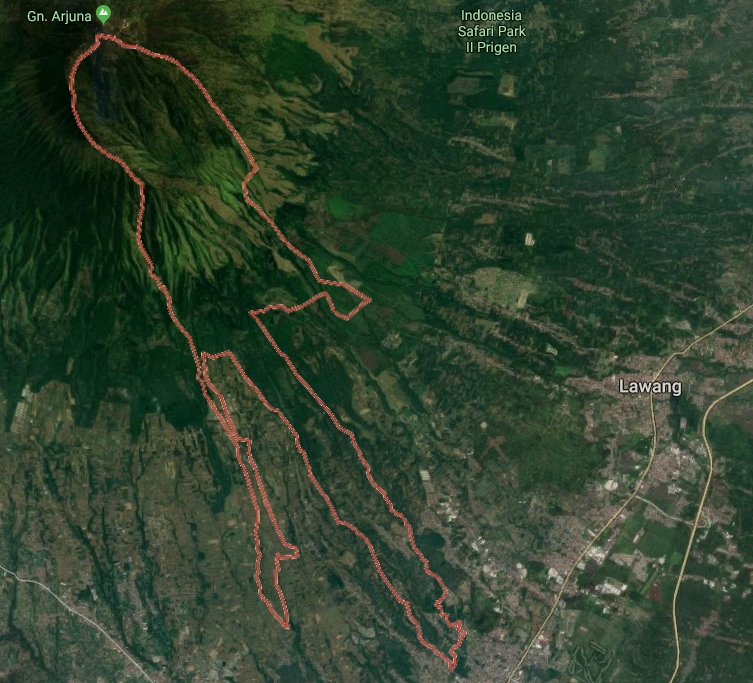 Batas WilayahSebelah Utara 	:	Gunung ArjunaSebelah Selatan 	:	Kota MalangSebelah Timur 	:	Lawang, Kabupaten MalangSebelah Barat 	:	Kota BatuDAFTAR PUSTAKADepkes. 2014.  Standar Acuan Pemeriksaan Nifas. Jakarta: Depkes RI.Dinas Kesehatan Provinsi Jawa Timur. 2015. Profil Kesehatan Provinsi Jawa Timur Tahun 2015. Surabaya.Lisnawati. 2011Nurjasmi, E., Ruwaida, I., dan Hidayana, I. M. 2013. Perspektif Gender dan HAM dalam Asuhan Kebidanan Komunitas. Jakarta Pusat: Yayasan Pendidikan Kesehatan Perempuan.Pemerintah Republik Indonesia, United Nations International Children’s Emergency Fund. Panduan umum pemberdayaan masyarakat di bidang kesehatan ibu dan anak. Jakarta; 1999.Rukiyah, A.Y, Yulianti, L. 2010. Asuhan kebidanan Pada Kehamilan Risiko Tinggi.  Jakarta: Trans Info MediaRochjati, P 2003. Skrining antenatal pada ibu hamil : Pengenalan faktor Resiko. Pusat Safe mother hood, Lab SMF Obgyn RSU Dr Sutomo / Fakultas kedokteran UNAIR SurabayaYulifah, R., dan Yuswanto, T. J. A. 2014. Asuhan Kebidanan Komunitas Edisi 2. Jakarta: Salemba medika.Sulistiyani, A.T. 2004. Kemitraan dan Model-Model Pemberdayaan. Yogyakarta: Gaya Media. Sulistiyaningsih . 2011. Epidemiologi Dalam Praktek Kebidanan. Yogyakarta: Graha Ilmu. Training of Trainer. Posted on June 12, 2013 by admin  https://www.pelatihan-sdm.net/training-of-trainer/DAFTAR RIWAYAT HIDUPBIODATANama	:	Jenny Jeltje Sophia SondakhTempat / Tgl Lahir	:	Manado / 10 Januari 1959Alamat / Tempat lahir	:	Poigar, Minahasa, Sulawesi UtaraJenis kelamin	:	PerempuanAgama	:	KristenStatus Perkawinan	:	Cerai MatiTempat Bekerja	:	Poltekkes Kemenkes MalangNIDN/NIDK	:	4010015901Jabatan Fungsional Dosen	:	LektorSertifikat Dosen	:	15140501705578RIWAYAT PENDIDIKANPELATIHAN / KURSUS / SEMINAR / LOKAKARYA (5 TAHUN TERAKHIR)RIWAYAT PEKERJAAN SEBAGAI PRAKTISI BIDANPENGALAMAN SEBAGAI PENDIDIKPENGALAMAN SEBAGAI PEMBIMBING PRAKTIKRIWAYAT KEGIATAN LUAR NEGERIPENELITIANPENGALAMAN ORGANISASIDAFTAR RIWAYAT HIDUPIDENTITAS PENELITIRIWAYAT PENDIDIKANPENGALAMAN PENELITIAN 5 TAHUN TERAKHIRPUBLIKASI BUKU, ARTIKEL ILMIAH DALAM 5 TAHUN TERAKHIRPEROLEHAN HAKI DALAM 5 TAHUN TERAKHIR Minggu keDeskripsiSasaranPelaksanaBulan PertamaBulan PertamaBulan PertamaBulan Pertama1Pelatihan ketrampilan melatih (training delivery) yaitu dari tim pengabmas kepada kader 1. Pelatihan keterampilan untuk mengisi skor poedji RochjatiKader 1Tim Pengabmas2Pelatihan menyusun langkah atau tahapan melatih (session design) yaitu dari tim pengabmas kepada kader 1 tentang tahapan atu cara dalam mengisi dan membaca warna skor Poedji RochjatiKader 1Tim Pengabmas3Pelatihan ketrampilan mendisain kurikulum pelatihan (curriculum design) yaitu dari tim pengabmas kepada kader 1 tentang kurikulum cara melakukan deteksi dini ibu hamil melalui skor Poedji Rochjati Kader 1Tim Pengabmas4Pendampingan secara langsung (praktik) kepada keder dalam mengisi deteksi dini ibu hamil risiko tinggi dengan skor Poedji RochjatiKader 1Tim PengabmasBulan KeduaBulan KeduaBulan KeduaBulan Kedua1Pelatihan ketrampilan melatih (training delivery) yaitu dari kader 1 kepada kader 2. Pelatihan keterampilan untuk mengisi skor poedji RochjatiKader 2Tim Pengabmas2Pelatihan menyusun langkah atau tahapan melatih (session design) yaitu dari kader 1 kepada kader 2 tentang tahapan atu cara dalam mengisi dan membaca warna skor Poedji RochjatiKader 2Tim Pengabmas3Pelatihan ketrampilan mendisain kurikulum pelatihan (curriculum design) yaitu dari kader 1 kepada kader 2tentang kurikulum cara melakukan deteksi dini ibu hamil melalui skor Poedji Rochjati Kader 2Tim Pengabmas4Pendampingan secara langsung (praktik) dari kader 1 memberikan transfer ilmunya kepada kader 2 dalam mengisi deteksi dini ibu hamil risiko tinggi dengan skor Poedji RochjatiKader 2Tim PengabmasBulan KetigaBulan KetigaBulan KetigaBulan Ketiga1Pelatihan ketrampilan melatih (training delivery) yaitu dari kader 2 kepada kader ibu hamil untuk membaca skor Poedji Rochjati yang telah diisi oleh kader 2Ibu hamil Tim Pengabmas2Pelatihan menyusun langkah atau tahapan melatih (session design) yaitu dari kader 2 kepada ibu hamil tentang tahapan atau cara dalam membaca Ibu hamil Tim Pengabmas3Pendampingan secara langsung (praktik) kepada ibu hamil dalam mengisi deteksi dini ibu hamil risiko tinggi dengan skor Poedji RochjatiIbu hamil Tim PengabmasNoKodeJenis PengeluaranVolumeVolumeVolumeHarga Jumlah NoKodeJenis PengeluaranSatuan∑KegSatuanBiaya1521211BELANJA BAHANKONSUMSIRapat persiapan pengabdian masyarakat (4 Pengabdi, 20 Mahasiswa Jurusan Kebidanan, 10 Mahasiswa Jurusan Gizi, 2 Bidan, 1 Kepala Desa)Nasi SnackKotakKotakPenyuluhan Ibu Hamil (4 Pengabdi, 2 Bidan, 20 Ibu Hamil)SnackNasiKotakKotakKelas Ibu Hamil (Senam Hamil, ANC gratis, Baca Buku KIA) (4 Pengabdi, 2 Bidan, 20 Ibu Hamil, 20 Mahasiswa)SnackNasiKotakKotakPelatihan Kader (4 Pengabdi, 2 Bidan, 9 Kader)SnackNasiKotakKotakPenyuluhan Gizi bayi/balita dan demonstrasi (4 Pengabdi, 2 Ahli Gizi, 2 Bidan, 114 ibu bayi/balita)SnackNasiKotakKotakRapat Evaluasi pengabdian masyarakat (4 Pengabdi, 20 Mahasiswa Jurusan Kebidanan, 10 Mahasiswa Jurusan Gizi, 2 Bidan, 1 Kepala Desa)Nasi SnackKotakKotakALAT TULIS KANTORKertas A4RimTinta PrintersetAmploppakFlask diskbhKit Edukasi (Buku, Bolpoint, Map plastic)setPenggandaan ProposalekspRevisi ProposalekspPenggandaan KuesionerlbrPenggandaan Modul PendampinganekspCetak KSPRlbrSpanduk dan x-bannerbhMateraibhBAHAN DEMONSTRASI MENU pktBAHAN MAKANAN PENDAMPINGAN (Ibu Hamil KEK dan bayi/balita BGM)pktTOTAL (1)2LAIN-LAIN/PENUNJANG                      - Sewa Ruang, Sound system, LCD dllpktPublikasiklDokumentasipktLaporanklTOTAL (2)3524113PERJALANAN DINASDALAM & LUAR KOTATransport perizinan ke Bakesbangpol & DinkesOKTransport penjajakan lahan dan ijin ke kantor desa, puskesmasOKTransport kegiatan penyuluhanOKTransport pendampingan ibu hamilOKTransport Bidan DesaOKTOTAL (3)TOTAL (1+2+3)150.000.000NoUraian KegiatanBulan KeBulan KeBulan KeBulan KeBulan KeBulan KeBulan KeBulan KeBulan KeBulan KeBulan KeBulan KeNoUraian Kegiatan1234567891011121Perizinan2Penjajakan Lahan3Persiapan Pra Pengabdian Masyarakat4Pelaksanaan Kegiatan5Monev6Seminar Hasil7Penyusunan Laporan8Publikasi JurnalJENIS PENDIDIKAND III KebD IVBidan PendD IVKebS.PdS.KesS.KebProfesiM.Keb(M.Clin.Mid)M.KesDoktorIlmu KesTAHUN MASUK- TAHUN LULUS2001-20042004-2005-2005-2007---2007-2009-2010-2016TAHUNJENIS KEGIATAN2018Workshop Regional Telaah Etik secara Digital (Hands on) dan Akreditasi KEPK 2019Workshop Finalisasi Kurikulum Program Studi Pendidikan Profesi Ners, Pendidikan Profesi Bidan, Dan D-III Teknologi Bank Darah Politeknik Kesehatan Kemenkes MalangWorkshop Pengembangan Kompetensi dan Profesionalisme SDM Pranata Laboratorium Pendidikan / Laboran untuk Mewujudkan Kualitas Pengelolaan Laboratorium yang Berdaya Saing GlobalPelatihan Roadmap Penelitian Institusi Pendidikan Kesehatan: Penentuan Agenda Penelitian, Pengembangan Kapasitas Institusi dan Penyusunan Rencana NetworkingPelatihan Preseptor MentorBimbingan Teknis Penulisan Artikel Jurnal Internasional Bereputasi Tahun 2018Workshop Penyusunan RKT & Pemantapan SPMI Dalam Rangka Menuju Program Studi UnggulPelatihan Roadmap Penelitian Institusi Pendidikan Kesehatan: Penyusunan Rencana Pembiayaan dan Monitoring Evaluasi Pelaksanaan Penelitian2017Workshop Ppengusulan Hak Kekayaan Intelektual dan Pengelolaan Jurnal Berbasis Open Journal System (OJS)Workshop Penyusunan Laporan Evaluasi Rencana Strategis (RENSTRA) dan Rencana Operasional (RENOP) Program Studi/Jurusan Kebidanan Poltekkes Kemenkes Malang2nd International Conference and Workshop of HealthSeminar Ilmiah Kebidanan dengan tema "Bidan Mengawal Kesehatan Keluarga dengan Layanan Holostik dan Berkesinambungan"Evaluasi dan Pengembangan Kurikulum Prodi DIII dan DIV Kebidanan Jurusan Kebidanan Poltekkes Kemenkes MalangThe Scientific Programme of the 31st International Conference of Midwifery Congress in Toronto, Canada2016Simposium 2nd Annual Neonatology Update 2016 update on management of neonatal asphyxiaWorkshop Evaluasi dan Pengembangan Kurikulum2015-2014-TAHUNTEMPAT BEKERJA1982 s/d 1984Rumah Sakit Kristen Tayu Pati Jawa Tengah1984 s/d 1992Rumah Bersalin Mardi Rahayu Pakis Malang1992 s/d 2004Puskesmas Kendal Kerep Kota Malang1992 s/d sekarangBidan Praktek Mandiri (BPM) dengan predikat Bidan DelimaTAHUNTEMPAT BEKERJA2014 s/d sekarangDosen Poltekes Kemenkes Malang Jurusan KebidananTAHUNTEMPAT BEKERJASERTIFIKAT PEMBIMBING KLINIK/MENTOR2004 s/d sekarangRumah Sakit Umum, Praktik Mandiri Bidan, Puskesmas, Klinik Bersalin, Rumah Sakit BersalinSudah mengikuti hanun 2018 di Poltekkes Kemenkes MalangTAHUNTEMPAT BEKERJA2008Delegasi from Indonesia Attendance International Conference of Midwives in Brisbane Australia2011Oral Presentasi di ICM (International Conference  of Midwifery) Conference Durban Afrika Selatan2014Midwifery Award from ICM in Praha Republic Ceko2017Delegasi from Indonesia Attendance International Conference of Midwives in Toronto CanadaTAHUNJUDUL PENELITIANPUBLIKASIPUBLIKASITAHUNJUDUL PENELITIANNASIONALINTERNASIONAL2018Warm Pad Reduces Anxietyf Somatic Pain, Strain Pain, Perineal Rupture and Post Partum Blood Volume in Normal Delivery (with Normal Baby Weight Range)2018Peran Keluarga Dan Petugas Kesehatan Terhadap Lama Menyusui Bayi2017Studi Komparasi Kecemasan Antara Primigravida Dan Multigravida Dalam Menghadapi Proses Persalian2016Correlation Study of Sustainable Use With IUD KB Anemia on Events IUD Acceptors in BPM Malang Raya 2015TAHUNORGANISASI1984 s/d sekarangAnggota Ikatan Bidan Indonesia2010 s/d 2015Ketua Ikatan Bidan Indonesia Cabang Kota Malang periode 2010-2015Ketua I Aliansi Pita Putih Kota Malang LSM peduli Kesehatan Ibu dan AnakAssessor BNSP Provinsi Jawa TimurManajer of Trainer Kemenkes RI1.Nama Widya Warastuti, Skep, MKes2.Jenis KelaminPerempuan3.Jabatan FungsionalLektor4.NIP/Pangkat/Golongan197305262002122001/Penata/III c5.NIDN6.Tempat dan tanggal lahirKediri, 26 Mei 19737.Email widyamarit@gmail.com8.No telp//HP0822319630609.Alamat KantorPoltekkes kemenkes palangka raya, jln. G.Obos No. 29-30 Palangka Rsya10.No telp/ Fax{0536}322176811.Unit KerjaJurusan keperawatan prodi D III Keperawatan12.Mata Kuliah yang diampuAsuhan Keperawatan Anak12.Mata Kuliah yang diampuAsuhan Keperatan Mternitas 12.Mata Kuliah yang diampuHome care Nama Perguruan TinggiS1S2S3Bidang I lmuIlmu KeperawatanIlmu Kesehatan Masyarakat -Tahun masuk-lulus20022012NoTahun Judul PenelitianPendaanPendaanNoTahun Judul PenelitianSumber Jumlah 12015Pengaruh senam ergonomis terhadap penurunan kadar asam urat pada lansia di panti sosia tangkilingDIPA Poltekkes Kemenkes Palangka RayaRp. 12.000.00022016Terapi conditioning dan terapi model terhadap kebiasaan gosok gigi pada anak TK DI tk DIPA Poltekkes Kemenkes Palangka RayaRp. 30.500.0003.2017Pengaruh pemberian tajin beras nerah terhadap penuruan berat badan anak udia sekolah di sdn 4 menteng palangka rayaDIPA Poltekkes Kemenkes Palangka RayaRp. 16.000.0004.2018Pengaruh terapi permainan squishy terhadap kemampuan motoric, kontak mata dan interaksi social anak dengan autsme d PLA palangka Raya DIPA Poltekkes Kemenkes Palangka RayaRp. 30.500.000Tahun Judul Penerbit jurnal2017Effectiveness of ergonomic gymnastic toward acid uric level of elderly patient with gou/arthritisInternational jurnal2018The effect of conditioning therapy and modeltherapy toward pre schoolchild behavior in tooth brushingInternatipnal jurnal scopusof indiaNo Judul tema HAKITahunJenis Nomor P.ID1Modul pertumbuhan anak seri obesitas2018Buku 